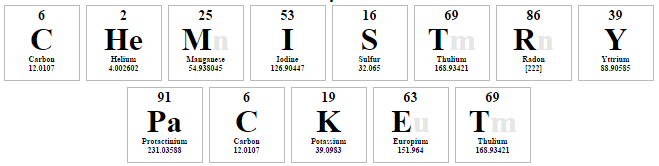 Names:_________________________Date:______Objective: Students will develop a model that illustrates the arrangement of electrons using the Bohr Model.Bohr ModelsUsed to show arrangement of electrons.Electrons are placed on the  ____________   shell first. Once full, extra electrons are placed in the next shells.Maximum number of electrons on shells:1st = ______  electrons2nd – ______   electrons3rd – ______  electronsAfter element 18 the shells fill differentlyPeriodic Table TipsThe periodic table can help you quickly complete the Bohr modelThe number of periods shows you the number of _______________The number of groups shows you the number of ________________  in the outer shellBohr Model Practice. Fill in the blanks below for Phosphorus and draw the Bohr model.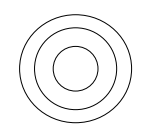 Symbol:  _________               Atomic Number:   _________Atomic Mass:   _________      Protons:   _________Neutrons:   _________            Electrons:   _________Bohr Model WorksheetUse the description sheet and the periodic table to help you complete the following Bohr models.ElementAtomic #Atomic MassProtonsNeutronsElectronsBohr ModelCarbon612666Hydrogen11Lithium333Magnesium1224Boron511